АДМИНИСТРАЦИЯ МУНИЦИПАЛЬНОГО ОБРАЗОВАНИЯ«МОНАСТЫРЩИНСКИЙ РАЙОН» СМОЛЕНСКОЙ ОБЛАСТИП О С Т А Н О В Л Е Н И Еот  18.12.2018 № 0552О признании утратившими силу постановлений Администрации муниципального образования «Монастырщинский район» Смоленской области В целях приведения в соответствие с реестром государственных и муниципальных услугАдминистрация муниципального образования «Монастырщинский район» Смоленской области п о с т а н о в л я е т:Признать утратившими силу:- постановление Администрации муниципального образования  «Монастырщинский район»  Смоленской области  от  28.12.2012 года № 407 «Об утверждении Административного регламента предоставления архивным отделом Администрации муниципального образования «Монастырщинский район» Смоленской области муниципальной услуги «Оказание методической и практической помощи в работе по организации документов в делопроизводстве, отбору документов в состав Архивного фонда Российской Федерации и подготовке передачи их на постоянное хранение, ведению учета документов Архивного фонда Российской Федерации, находящихся на временном хранении, подготовке нормативных и методических документов по вопросам делопроизводства и архивного дела»;- постановление Администрации муниципального образования  «Монастырщинский район»  Смоленской области  от  19.10.2015 года № 288 «О внесении изменений в Административный регламент «Оказание методической и практической помощи в работе по организации документов в делопроизводстве, отбору документов в состав Архивного фонда Российской Федерации и подготовке передачи их на постоянное хранение, ведению учета документов Архивного фонда Российской Федерации, находящихся на временном хранении, подготовке нормативных и методических документов по вопросам делопроизводства и архивного дела». 2. Настоящее постановление вступает в силу с момента его подписания и подлежит размещению на официальном сайте Администрации муниципального образования «Монастырщинский район» Смоленской области (В.В. Скугарева).3. Контроль за исполнением настоящего постановления оставляю за собой.Глава муниципального образования «Монастырщинский район» Смоленской области      	В.Б. Титов         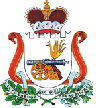 